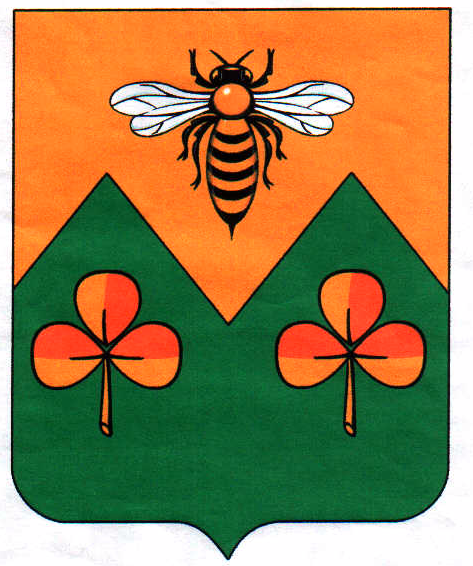 АДМИНИСТРАЦИЯСАНДОВСКОГО МУНИЦИПАЛЬНОГО ОКРУГА  Тверская областьПОСТАНОВЛЕНИЕ 24.03.2021                                          п.Сандово                                                   № 124	В соответствии с Федеральным законом от 05.02.2018 № 15-ФЗ «О внесении изменений в отдельные законодательные акты Российской Федерации по вопросам добровольчества (волонтерства)», Администрация Сандовского муниципального округаПОСТАНОВЛЯЕТ:	1.Утвердить Порядок взаимодействия органов местного самоуправления  и муниципальных учреждений с организаторами добровольческой (волонтерской) деятельности, добровольческими (волонтерскими) организациями в Сандовском   муниципальном округе Тверской области на 2021-2023 годы (прилагается).                                                                                	2.Контроль за исполнением настоящего постановления возложить на первого заместителя Главы Администрации Сандовского  муниципального округа Г. Ю. Носкову.	3.Настоящее постановление вступает в силу со дня его подписания и   подлежит размещению на официальном сайте Сандовского муниципального округа в информационно-телекоммуникационной сети «Интернет».  Глава Сандовского муниципального округа                                        О.Н.ГрязновПриложение к постановлению Администрации Сандовского муниципального округа   Порядок взаимодействия органов местного самоуправления и муниципальных учреждений с организаторами добровольческой (волонтерской) деятельности, добровольческими (волонтерскими) организациями в Сандовском муниципальном  округе Тверской области на 2021-2023 годы 1. Настоящий документ определяет общие требования к порядку взаимодействия органов местного самоуправления, подведомственных им муниципальных учреждений, иных организаций (далее соответственно - , органы местного самоуправления, учреждения и (или) организации) с организаторами добровольческой (волонтерской) деятельности, добровольческими (волонтерскими) организациями (далее соответственно-организаторы добровольческой деятельности, добровольческие организации, добровольческая деятельность).2. Организатор добровольческой деятельности, добровольческая организация в целях осуществления взаимодействия направляют органам местного самоуправления, учреждениям и (или) организациям почтовым отправлением с описью вложения или в форме электронного документа через информационно-телекоммуникационную сеть "Интернет" предложение о намерении взаимодействовать в части организации добровольческой деятельности (далее-предложение), которое содержит следующую информацию:а)фамилия, имя, отчество (при наличии), если организатором добровольческой деятельности является физическое лицо;б)фамилия, имя, отчество (при наличии) и контакты руководителя организации или ее представителя (телефон, электронная почта, адрес), если организатором добровольческой деятельности является юридическое лицо;в)государственный регистрационный номер, содержащийся в Едином государственном реестре юридических лиц;г)сведения об адресе официального сайта или официальной страницы в информационно-телекоммуникационной сети "Интернет" (при наличии);д)идентификационный номер, содержащийся в единой информационной системе в сфере развития добровольчества (волонтерства) (при наличии);е)перечень предлагаемых к осуществлению видов работ (услуг), осуществляемых добровольцами в целях, предусмотренных пунктом 1 статьи 2 Федерального закона "О благотворительной деятельности и добровольчестве (волонтерстве)" (далее - Федеральный закон), с описанием условий их оказания, в том числе возможных сроков и объемов работ (оказания услуг), уровня подготовки, компетенции, уровня образования и профессиональных навыков добровольцев (волонтеров), наличия опыта соответствующей деятельности организатора добровольческой деятельности, добровольческой организации и иных требований, установленных законодательством Российской Федерации.3.Орган местного самоуправления, учреждение и (или) организация по результатам рассмотрения предложения в срок, не превышающий 10 рабочих дней со дня его поступления, принимают одно из следующих решений:о принятии предложения;об отказе в принятии предложения с указанием причин, послуживших основанием для принятия такого решения.Срок рассмотрения предложения может быть увеличен на 10 рабочих дней в случае, если необходимо запросить дополнительную информацию у организатора добровольческой деятельности, добровольческой организации.4.Орган  местного самоуправления, учреждение и (или) организация информируют организатора добровольческой деятельности, добровольческую организацию о принятом решении почтовым отправлением с описью вложения или в форме электронного документа через информационно-телекоммуникационную сеть "Интернет" в соответствии со способом направления предложения в срок, не превышающий 7 рабочих дней со дня истечения срока рассмотрения предложения.5.В случае принятия предложения орган местного самоуправления, учреждение и (или) организация информируют организатора добровольческой деятельности, добровольческую организацию об условиях осуществления добровольческой деятельности:а)об ограничениях и о рисках, в том числе вредных или опасных производственных факторах, связанных с осуществлением добровольческой деятельности;б)о правовых нормах, регламентирующих работу органа государственной власти, органа местного самоуправления, учреждения и (или) организации;в)о необходимых режимных требованиях, правилах техники безопасности и других правилах, соблюдение которых требуется при осуществлении добровольческой деятельности;г) о порядке и сроках рассмотрения (урегулирования) разногласий, возникающих в ходе взаимодействия сторон;д) о сроке осуществления добровольческой деятельности и основаниях для досрочного прекращения ее осуществления;е) об иных условиях осуществления добровольческой деятельности.6.Организатор добровольческой деятельности, добровольческая организация в случае отказа учреждения и (или) организации принять предложение вправе направить органу местного самоуправления, являющемуся учредителем учреждения и (или) организации, аналогичное предложение, которое рассматривается в порядке, установленном настоящими требованиями.7.Взаимодействие  органов местного самоуправления, учреждений и (или) организаций с организатором добровольческой деятельности, добровольческой организацией осуществляется на основании соглашения о взаимодействии (далее-соглашение), за исключением случаев, определенных сторонами.8.Соглашение заключается в случае принятия органом местного самоуправления, учреждением и (или) организацией решения об одобрении предложения с организатором добровольческой деятельности, добровольческой организацией и предусматривает:а)перечень видов работ (услуг), осуществляемых организатором добровольческой деятельности, добровольческой организацией в целях, указанных в пункте 1 статьи 2 Федерального закона;б) условия осуществления добровольческой деятельности;в)сведения об уполномоченных представителях, ответственных за взаимодействие со стороны организатора добровольческой деятельности, добровольческой организации и со стороны  органов местного самоуправления, учреждения и (или) организации, для оперативного решения вопросов, возникающих при взаимодействии;г)порядок, в соответствии с которым  орган местного самоуправления, учреждение и (или) организация информируют организатора добровольческой деятельности, добровольческую организацию о потребности в привлечении добровольцев;д)возможность предоставления органом местного самоуправления, учреждением и (или) организацией мер поддержки, предусмотренных Федеральным законом, помещений и необходимого оборудования;е)возможность учета деятельности добровольцев в единой информационной системе в сфере развития добровольчества (волонтерства);ж)обязанность организатора добровольческой деятельности, добровольческой организации информировать добровольцев о рисках, связанных с осуществлением добровольческой деятельности (при наличии), с учетом требований, устанавливаемых уполномоченным федеральным органом исполнительной власти;з)обязанность организатора добровольческой деятельности, добровольческой организации информировать добровольцев о необходимости уведомления о перенесенных и выявленных у них инфекционных заболеваниях, препятствующих осуществлению добровольческой деятельности, а также учитывать указанную информацию в работе;и) иные положения, не противоречащие законодательству Российской Федерации.9.Процедура заключения соглашения, урегулирования разногласий, возникающих в процессе согласования проекта соглашения, определяется порядком взаимодействия, утвержденным  органом местного самоуправления в целях взаимодействия с организатором добровольческой деятельности, добровольческой организацией.10.Срок заключения соглашения с учреждением и (или) организацией не может превышать 14 рабочих дней со дня получения организатором добровольческой деятельности, добровольческой организацией решения об одобрении предложения.Управляющий делами Администрации Сандовскогомуниципального округа                                                                         Г. И. ГороховаОб  утверждении Порядка взаимодействия органов местного самоуправления и муниципальных учреждений с организаторами добровольческой (волонтерской) деятельности, добровольческими (волонтерскими) организациями  в Сандовском муниципальном округе Тверской области на 2021-2023 годы